Приложение 1 к извещениюк извещению об осуществлении закупкиОписание объекта закупкиТЕХНИЧЕСКОЕ ЗАДАНИЕМесто поставки товара: 628260, РФ, Ханты – Мансийский АО – Югра, г. Югорск, ул. Мира, д. 85 Срок поставки товара: Поставка товара должна осуществляться по заявке Заказчика в срок до «19» мая 2023 г.Форма, сроки (периоды) и порядок оплаты: Заказчик оплачивает Товар, поставленный Поставщиком в соответствии с Договором, единовременным платежом на банковский счет Поставщика в течение 7 (семи) рабочих дней с даты подписания структурированного документа о приёмке, с приложением документов, предусмотренных пунктом 3.2 Договора, которые считаются неотъемлемой частью структурированного документа о приёмке (далее по тексту - структурированный документ о приёмке).Порядок формирования цены Договора: В общую цену договора включены все расходы Поставщика, необходимые для осуществления им своих обязательств по договору в полном объеме и надлежащего качества, в том числе все подлежащие к уплате налоги, сборы и другие обязательные платежи, расходы на упаковку, маркировку, страхование, сертификацию, транспортные расходы по доставке товара до места поставки, затраты по хранению товара на складе Поставщика, стоимость всех необходимых погрузочно-разгрузочных работ и иные расходы, связанные с поставкой товара.Наименование, характеристика и количество поставляемого товара: * Представленные изображения носят исключительно информационный характер и не является эскизом, рисунком, чертежом, фотографией или иным изображением товара.№п/пНаименование товара,ОКПД 2/КТРУ (при наличии), изображение товара *Функциональные, технические, качественные, эксплуатационные характеристики объекта закупки,а также показатели, позволяющие определить соответствие закупаемых товаров установленным требованиямЕд. измеренияКоличествоМанекен женский 32.99.53.190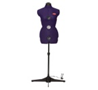 Портновский раздвижной манекен женской фигуры в масштабе 1:1 с детальными формами человеческого тела предназначен для макетирования, примерок и демонстрации опытных и выставочных образцов моделей одежды: диапазон должен быть не менее от  42 размера до 48 размера.Манекен портновский женский на стойке, поворотный, раздвигается в 8-и плоскостях, изготовлен из прочного пластика и обтянут специальным материалом. С него не соскальзывает ткань, которую можно  фиксировать булавками и наносить пометки мелом, собирается и разбирается.Основа манекена: пластик.Объём груди: диапазон должен быть не менее от 85 см до 110 см.Объём талии: диапазон должен быть не менее от 65 см до 90 см Объём бёдер: диапазон должен быть не менее от 90 до 120 см. Стойка: пластикОбтяжка (материал): полиэстерРегулировка объема шеи, груди, талии, бедер и длины спины: наличиеРегулировка по высоте и возможности подгонки обхвата шеи: наличиеИгольница в области шеи: наличиеУстройство для выполнения подгибок с фиксацией булавками : наличиештука2Манекен подростковый 32.99.53.190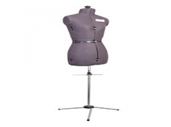 Портновский раздвижной манекен подростковой фигуры с детальными формами человеческого тела предназначен для макетирования, примерок и демонстрации опытных и выставочных образцов моделей одежды: диапазон должен быть не менее от 36 размера до 42 размера.Манекен портновский подростковый на стойке, раздвигается в 8-и плоскостях, изготовлен из прочного пластика и обтянут специальным материалом. Пластик обтянут поролоном и нейлоном, не соскальзывает ткань, которую можно фиксировать булавками и наносить пометки мелом, собирается и разбирается.Обхват груди диапазон должен быть не менее от 71 см до 86 см.Обхват талии диапазон должен быть не менее от 56 до 74 см.Обхват бёдер диапазон должен быть не менее от 76 до 94 см.Регулировка высоты спины: наличие.Регулировка обхвата шеи: наличие.Регулировка по высоте: наличие.Ограничитель обхвата края: наличие.Приспособление для маркировки низа изделия: наличие.Стойка: пластик.Обтяжка (материал): полиэстер.штука1